AKDENİZ ÜNİVERSİTESİ REKTÖRLÜĞÜNE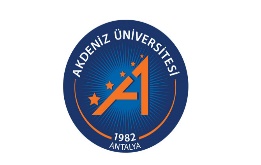  (Personel Daire Başkanlığı)İlgili makama verilmek üzere kurumunuzda çalıştığımı gösterir belgenin düzenlenerek tarafıma verilmesi hususunda gereğini bilgilerinize arz ederim.Başvuru Sahibinin Adı ve Soyadı: UnvanıGörev Yaptığı BirimTarih:İletişim No:İmzası: